Росатом принял участие в сессии «Эколог — главная профессия будущего»Мероприятие прошло на Всемирном фестивале молодежиГоскорпорация «Росатом» приняла участие в сессии «Эколог — главная профессия будущего», которая прошла в рамках Всемирного фестиваля молодежи (ВФМ-2024).В мероприятии приняли участие заместитель генерального директора по персоналу Госкорпорации «Росатом» Татьяна Терентьева, генеральный директор ППК РЭО Денис Буцаев, российский ученый-радиохимик, доктор химических наук, академик РАН Степан Калмыков, а также студенты, включая члена Международного молодежного консультационного совета при генеральном директоре Росатома Impact Team 2050.Участники дискуссии обсудили то, какие эксперты в области экологии будут востребованы в ближайшее время на рынке труда, готова ли система образования к этому, отметили в экоповестке темы, которые сегодня волнуют молодежь — студентов колледжей, вузов, молодых специалистов. В своем выступлении Татьяна Терентьева представила результаты исследования «Потребности российского бизнеса в специалистах экологического профиля в ближайшей и среднесрочной перспективе. Готовность российского образовательного рынка», проведенного Росатомом в сентябре 2023 года. Согласно им, сегодня в России достаточно образовательных программ, направленных на развитие необходимых экологических компетенций. В числе специальностей, которые так или иначе охвачены современной системой образования, — специалист по управлению отходами и вторичными ресурсами, консультант по раздельному сбору отходов, специалист по организации замкнутых циклов обращения ресурсов, специалист по аналитике экологических данных, специалист по управлению природными экосистемами и другие. В числе специальностей, которые не выделены в отдельные дисциплины в образовательных программах, — специалист по вопросам взаимодействия с государственными органами в области устойчивого развития и экологии, специалист по управлению климатическими рисками в компании, специалист по планированию экосистем, экокоуч, экокибернетик и прочие.Спикер обозначила также самые дефицитные для бизнеса экологические направления. В топ-5 вошли экологический мониторинг, экологическая безопасность, соблюдение экологического законодательства, подготовка и сбор экологических данных, а также устойчивое развитие территорий присутствия. По итогам исследования было предложено готовить специалистов с узкоспециализированными компетенциями, а также интегральных специалистов, которые могут учитывать общую экоповестку, усиливать кооперацию с образовательными учреждениями и включать в разработку образовательных мероприятий молодежь.Татьяна Терентьева отметила также важность экологического образования и просвещения в целом. «Экологическая повестка — один из немногих аспектов, который касается каждого, — подчеркнула она. — Поэтому экомышление — это базовый навык современного человека, а его прочную основу формируют экологическое образование и просвещение. Росатом уделяет этому большое внимание в рамках экосистемы развития кадрового потенциала, открывая „менделеевские классы“, системно работая по направлению промышленной экологии со школьниками, студентами и выпускниками вузов. А в рамках программы „Люди и города“ мы строим инфраструктуру, способствующую укреплению экологических привычек, проводим тематические мероприятия, семейные дни активности, различные акции. И как результат — в наших городах уровень экологической культуры в два раза выше, чем в среднем по России. Мы готовы открыто делиться своим опытом и воспринимать опыт зарубежных партнеров, ведь только в совместной системной работе можно добиться всех поставленных целей».Справка:Всемирный фестиваль молодежи проходит в соответствии с указом Президента России Владимира Путина в целях развития международного молодежного сотрудничества. Участие в нем примут 20 тысяч молодых лидеров в сфере образования, науки, международного сотрудничества, культуры, волонтерства и благотворительности, спорта, бизнеса, медиа, в том числе 10 тысяч иностранных участников. Впервые принять участие в фестивале смогут также подростки (в рамках трека общероссийского движения детей и молодежи «Движение первых»). Государственная корпорация по атомной энергии «Росатом» — многопрофильный холдинг, объединяющий активы в энергетике, машиностроении, строительстве. Его стратегия заключается в развитии низкоуглеродной генерации, включая ветроэнергетику. Госкорпорация «Росатом» является национальным лидером в производстве электроэнергии (около 20% от общей выработки) и занимает первое место в мире по величине портфеля заказов на сооружение АЭС: на разной стадии реализации находятся 33 энергоблока в 10 странах.Программа Росатома «Люди и города» направлена на формирование устойчивой социальной среды, повышение качества жизни, развитие экокультуры и раскрытие потенциала каждого. Конечная цель проекта — превращение городов присутствия предприятий Госкорпорации в лидеров по уровню качества жизни и технологическому развитию в масштабах всей страны. Системный подход предполагает работу по нескольким направлениям: тиражирование ключевых отраслевых социальных, экологических, волонтерских проектов; усиление общественного диалога бизнеса, НКО, государства; развитие культуры социального лидерства и человеческого потенциала; формирование устойчивых партнерств и продвижение социальной повестки через общественные формирования. Волонтеры реализуют проекты по направлениям «Экология», «Интеллектуальное волонтерство», «Профориентация и наставничество», «Помощь социально незащищенным слоям населения» и «Развитие донорского движения». Работа ведется с участием и учетом мнения всех заинтересованных сторон — Госкорпорации, местных властей, предприятий и бизнеса, жителей.Одним из приоритетов Президента РФ и профильных ведомств является повышение эффективности управления природными ресурсами. Крупные отечественные компании уделяют большое внимание реализации проектов в сфере рационального природопользования. Госкорпорация «Росатом», производящая электричество с помощью низкоуглеродной генерации, последовательно реализует шаги по переходу к зеленой экономике. Атомщики проводят модернизацию оборудования, обеспечивающего выработку экологически чистой энергии, ежегодно направляют сотни миллионов рублей на мероприятия по охране окружающей среды.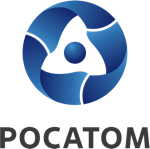 Медиацентр атомнойпромышленности
atommedia.onlineПресс-релиз06.03.24